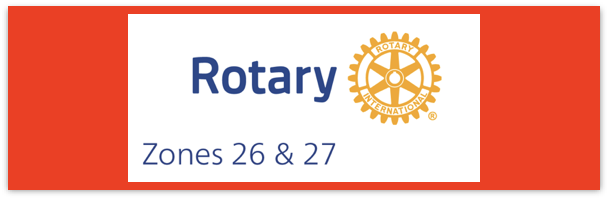 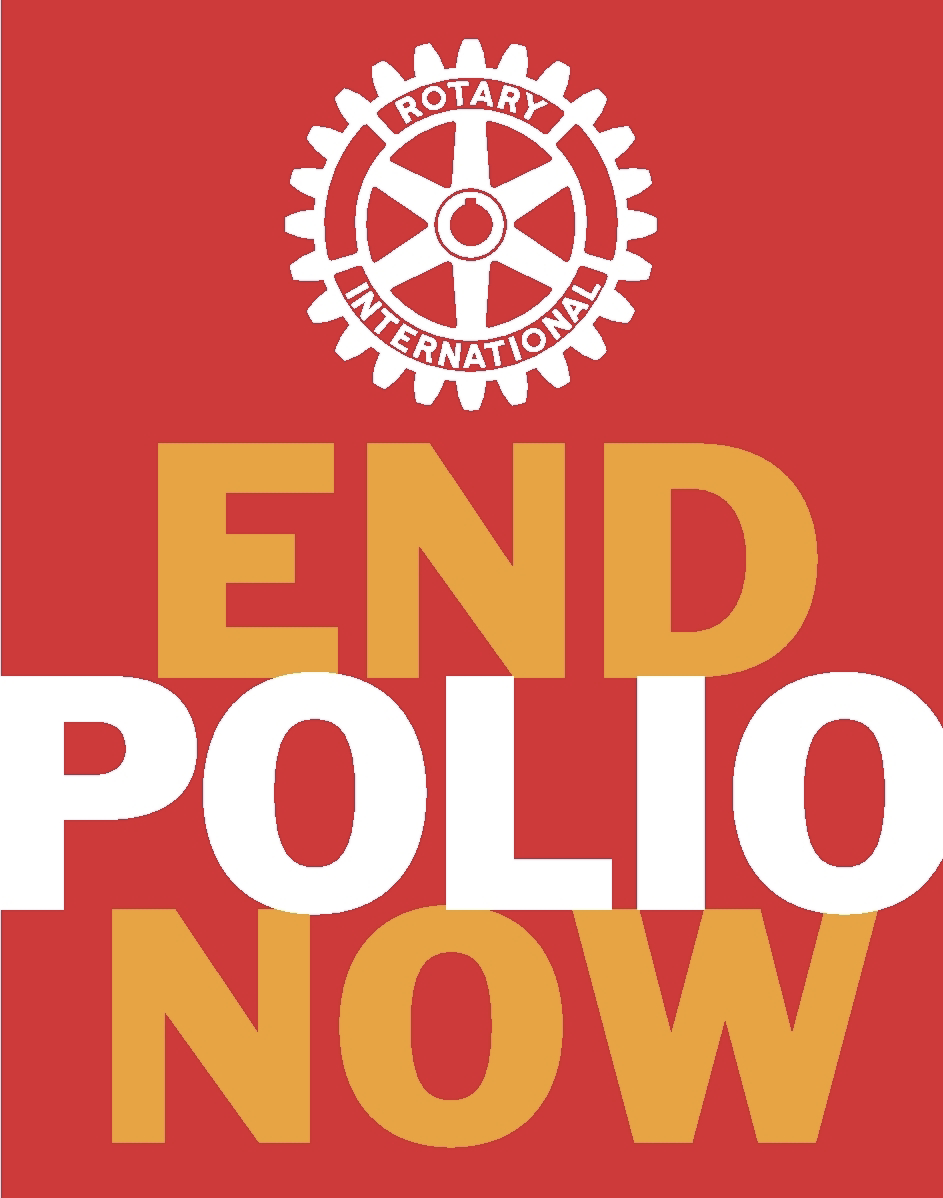 Join us on the “last mile” to end polio!!End Polio Now Coordinators/Leaders: Mike Crosby & Marny Eulberg    mikePolioPlus@outlook.com  and marnyeul@me.com Almost weekly polio update………..   		November 24, 2023Good News—no wild poliovirus cases reported this week and less positive environmental samples!  Wild Poliovirus Cases reported this week:  None  Most recent wild poliovirus cases: Afghanistan: 9/4/23         Pakistan: 10/15/23Virus detected from other sources (environmental) this week; 2023 ytd in { }; and total in 2022 in ( ).  Wild poliovirus=   0;                            cVDPV (variant) Types 1,2,3  = 1;  {280};  491Due to the Thanksgiving holiday—so far,  I have only received 1 of the usual 4 weekly updates that I normally use to put this report together, but the one I received is from a reliable source,  Joseland Nixon at Rotary International.HEADLINESNearly 1 billion people globally are served by health care facilities that do not have regular or consistent power. Unreliable energy disrupts routine and emergency care—from running diagnostic tests to ensuring vaccines stay cold. As heatwaves, floods, and other extreme weather events become more common, energy disruptions are expected to increase due to events like power outages and heat stress on existing infrastructure. To address these challenges in the last mile of polio eradication and reduce its carbon footprint, the GPEI and partners have turned to solar power, a more affordable, reliable and climate-resilient energy source to power polio vaccination and surveillance activities. Read more..Pakistan, one of the last two endemic countries for wild polio, is closer than ever before to ending this devastating disease for good. However, many experts say Pakistan is among the countries most vulnerable to the climate crisis. As the world becomes hotter, more frequent and severe heatwaves, intense droughts, and devastating floods, threaten the incredible progress that has been made against polio. Read more…Rick Barry signed basketballs still available!     Limited edition Rick Barry signed basketballs that are only available to Rotary clubs in Zones 26& 27 are still available for your District or club to purchase and use for a fundraiser for polio. Contact Mike Crosby at mikePolioPlus@outlook.com for questions or ordering info. Note: This update is going out to those on Bob Roger’s previous list and all Zones 2627 DGs and DPPCs. Let me know if you no longer wish to receive these updates or if you have others that should be added.   Email me: marnyeul@me.com For those of you that send out copies or use this newsletter as a template for sending info to your Polio Warriors, I have added attachments in common formats to this email message.As of 11/21/23TotalTotalTotalTotal2023 (2022ytd)2022202120202019WPV (Wild Poliovirus)   11     (30)   30     6   140  176WPV-Afghanistan   6        (2)    2    4    56    29WPV-Pakistan   5       (20)  20    1    84  147WPV- Other countries   0        (8)    8    1      0    0cVDPV circulating vaccine-derived 276      (523)8776991117  378